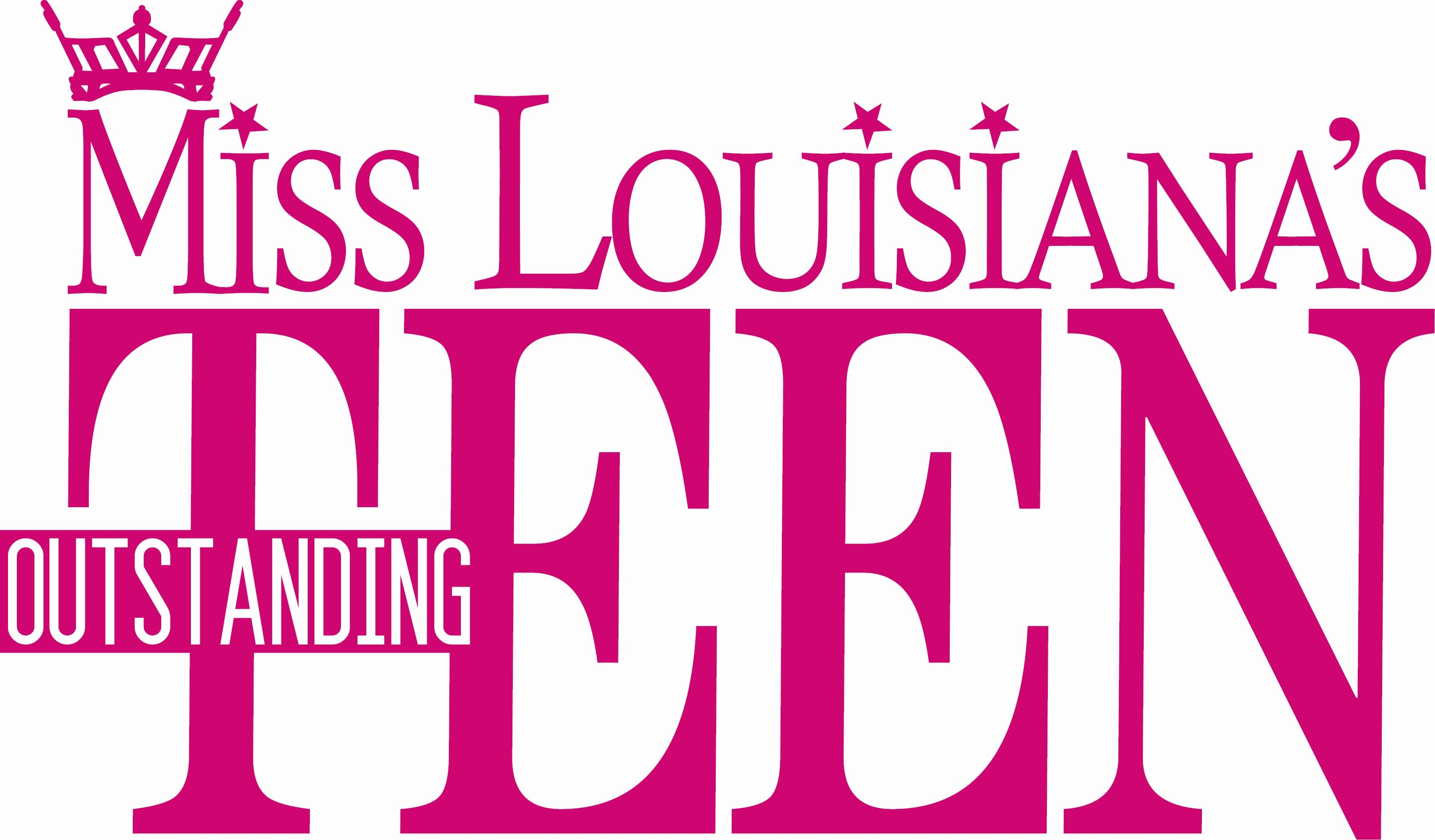 Instructions for Ad PagesAll MLAOT Contestants are required to sell a minimum of 2 FULL ad pages for the MLAOT program book. (Ad pages are 8 ½ x 11.)  ALL money and advertisements are due Saturday, February 2, 2019. Place all ads, a flash drive of pictures, Ad Sales Agreements and other information in a manila envelope labeled with contestant’s name and title.Partial pages cannot be accepted.  For Example:  If you sell a ½ page ad to one business, a ¼ page ad to another, then you must have another ¼ page or 2 – 1/8 page ads to make up a full page.  You will be financially responsible for the unsold portion of an ad page.  Ad Pricing:  	Full Page:	$260Half Page:	$1301/4 Page:	$651/8 Page: 	$32.50Attached is a copy of the Ad Sales Agreement and Contestant Information Form.  You will need to:Give a copy of the Agreement to the person to whom you are selling the ad.  Make a copy to turn in with your ads.   Attach a copy to each ad sold.Email Information Form to jamie.hilburn11@gmail.com before February 2.Personal Checks will not be accepted.  A business check made payable to the Miss Louisiana Organization will be accepted.Monies collected other than business checks must be submitted as one certified check or one money order for the total amount of pages sold.All Payments must be submitted to the Miss Louisiana Organization by February 2.Only digital pictures and graphics on a flash drive will be accepted for ads.	Business cards submitted as an ad must be scanned into an electronic format to be accepted.All digital files for ad pages should have a minimum resolution of 300 dpi. Black and white photos are preferred.  We cannot guarantee the quality of photos submitted from cell phones. Acceptable file formats include:  .jep, .tif, .eps, .gif, .psd, .pdf, .jpgContestants are not allowed to use the CMNH, Miss America’s Outstanding Teen, or Miss Louisiana’s Outstanding Teen logos in their ads.*Please check your flash drive to make sure that all information is uploaded.